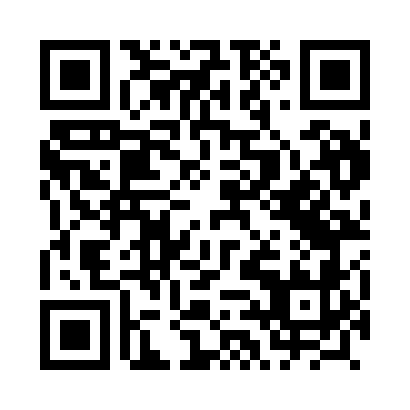 Prayer times for Sufczyce, PolandMon 1 Apr 2024 - Tue 30 Apr 2024High Latitude Method: Angle Based RulePrayer Calculation Method: Muslim World LeagueAsar Calculation Method: HanafiPrayer times provided by https://www.salahtimes.comDateDayFajrSunriseDhuhrAsrMaghribIsha1Mon4:166:1112:395:077:098:572Tue4:136:0912:395:087:108:593Wed4:106:0712:395:097:129:014Thu4:086:0512:395:107:139:035Fri4:056:0312:385:127:159:056Sat4:026:0012:385:137:179:087Sun3:595:5812:385:147:189:108Mon3:575:5612:375:157:209:129Tue3:545:5412:375:167:219:1410Wed3:515:5212:375:177:239:1611Thu3:485:5012:375:187:259:1912Fri3:455:4812:365:197:269:2113Sat3:425:4512:365:207:289:2314Sun3:395:4312:365:217:299:2515Mon3:365:4112:365:237:319:2816Tue3:345:3912:355:247:339:3017Wed3:315:3712:355:257:349:3318Thu3:285:3512:355:267:369:3519Fri3:255:3312:355:277:379:3720Sat3:225:3112:355:287:399:4021Sun3:195:2912:345:297:419:4222Mon3:165:2712:345:307:429:4523Tue3:135:2512:345:317:449:4724Wed3:095:2312:345:327:459:5025Thu3:065:2112:345:337:479:5326Fri3:035:1912:335:347:489:5527Sat3:005:1712:335:357:509:5828Sun2:575:1612:335:367:5210:0129Mon2:545:1412:335:377:5310:0330Tue2:515:1212:335:387:5510:06